Contents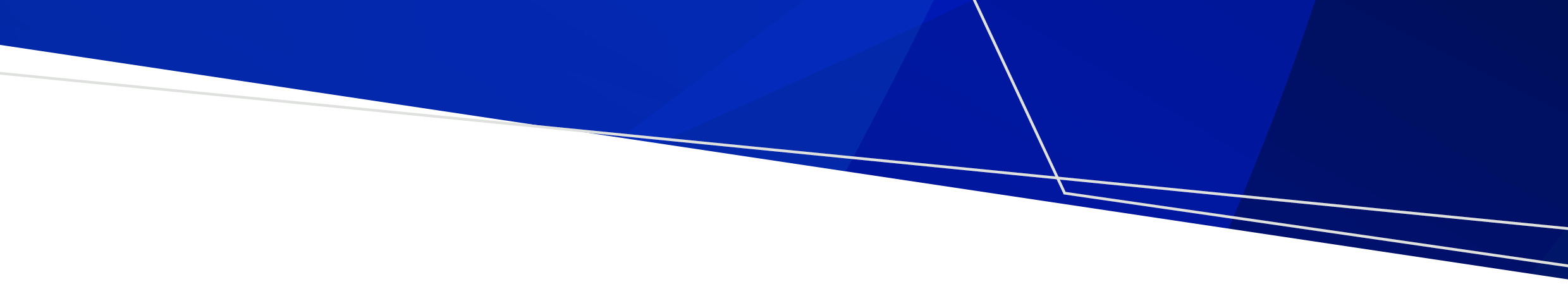 Guidelines for 10 years and older with no documented history of vaccine administration The objective of catch-up vaccination is to complete a course of age-appropriate vaccination and provide optimal protection as quickly as possible. The information and tables below will assist in planning a catch-up schedule. Apart from a possible increase in local adverse events for frequent doses of DTP containing vaccines, there are no significant adverse events associated with additional doses of vaccines given to an already immune person. Refugees or humanitarian entrants may be incompletely vaccinated according to the Australian National Immunisation Program (NIP) schedule or have incomplete records of vaccination. Any valid doses recorded as given do not need to be repeated and a catch-up schedule can be developed accordingly. If any prior vaccination cannot be confirmed due to incomplete documentation, it should generally be assumed that the vaccine(s) have not been given. Serological testing to determine the need for specific vaccinations is not routinely recommended in the absence of documented vaccination. People who are eligible for NIP vaccines can catchup on a range of free vaccines missed in childhood including - all refugees and asylum seekers all people under 20 years of age. People aged 25 years and under who have missed human papillomavirus (HPV) vaccinationInformation on developing a catch-up schedule and intervals between vaccine doses is available in the Australian Immunisation Handbook <https://immunisationhandbook.health.gov.au/contents/catch-up-vaccination>.Information on groups with special vaccination requirements, including vaccination of migrants to Australia is available in the Australian Immunisation Handbook.No Jab, No Pay – Immunisation Requirements for Family Assistance Payments Parents/guardians who wish to immunise their children in order to continue to receive family assistance payments, can access free catch-up vaccines for children less than 20 years of age. Administration of multiple vaccines at the same visit  Multiple vaccines can safely be administered into the deltoid muscle separated by 2.5cms. This does not increase the risk of an adverse eventThe Australian Immunisation Register Vaccination providers must report all vaccines administered to the Australian Immunisation Register (AIR).How to read the tables in the catch-up guideline 	Age at 1st visit Refers to the age of the person at presentation for the first series of catch-up vaccines. Visit number The 1st visit refers to the day the first vaccinations are given as a catch-up. Interval dose due Refers to the time interval required between the doses of vaccines. The minimum spacing between doses is usually one month. Some vaccines require longer spacing between catch-up doses. (i.e. Hepatitis B dose 3 must be a minimum of 2 months after dose 2 and a minimum of 4 months after dose 1) Antigens/vaccine brand For quick recognition both the antigen and the vaccine brand have been used to identify what vaccines are recommended at each age milestoneStandard vaccination schedule for healthy children aged 10 years to 19 years The following table and footnotes are adapted from the Australian Immunisation Handbook and the Australian Government Department of Health to outline the vaccine arrangements under this measure.*This column outlines the number of vaccine doses required for a person who has not previously received any vaccine doses for that antigen. To determine how many further doses are required for a person who has received previous vaccine doses, the number of previous doses should generally be deducted from the number in this column. ^Note the age groups overlap and this is an either/or, not both.§ For hepatitis B <https://immunisationhandbook.health.gov.au/contents/vaccine-preventable-diseases/hepatitis-b>vaccine, the minimum interval between dose 1 and dose 3 is 4 months# Varicella <https://immunisationhandbook.health.gov.au/contents/vaccine-preventable-diseases/varicella-chickenpox> vaccine is recommended for all non-immune persons. Children who have an uncertain clinical history or no documentation of age-appropriate varicella vaccination should be considered susceptible and offered vaccination unless confident clinical diagnosis of prior natural infection is made. One dose should be given to those aged <14 years, and all persons aged ≥14 years should receive 2 doses. ** MMRV (Priorix Tetra® ®) is suitable to provide varicella vaccination in children aged <14 years. These vaccines are not registered for use in persons ≥14 years of age.## Nimenrix® vaccine (Men ACWY) administered under 20 years of age.10 years to 13 years – free vaccine catch-up guidelines for healthy people with no documented vaccine history14 years to 19 years – free vaccine catch-up guidelines for healthy people with no documented vaccine history20 years and older – some vaccines are free depending on age, medical condition and vulnerability, otherwise a prescription is required***Hepatitis B vaccine is free for certain at-risk groups of people, see the eligibility criteria for free vaccine** Varicella vaccine not required if client has had chickenpox disease in the past. If status unknown check Varicella serology prior to vaccination. If natural immunity detected, please record on the AIR. *MMR not required for people born prior to 1966.#Pneumococcal – see Australian Immunisation Handbook pneumococcal vaccination recommendations^Please complete live zoster vaccine screening checklist for contraindications before vaccine administrationCatch-up worksheet for age 10 years and olderName:								Date of birth:													Age at this assessment:Further information Refer to current online edition Australian Immunisation Handbook <https://immunisationhandbook.health.gov.au/contents/catch-up-vaccination>Translated resources <https://www.healthtranslations.vic.gov.au/advanced-search?q=IMMUNISATION>Adolescent immunisation program  <https://www.health.vic.gov.au/immunisation/vaccination-for-adolescents>Free catch-up immunisations<https://www.health.gov.au/topics/immunisation/immunisation-information-for-health-professionals/catch-up-immunisations>Immunisation schedule Victoria and vaccine eligibility criteria <https://www.health.vic.gov.au/immunisation/immunisation-schedule-victoria-and-vaccine-eligibility-criteria>Foreign language terms < https://immunisationhandbook.health.gov.au/media/102 >Victorian immunisation catch-up guidelines for 10 years and olderInformation for immunisation providersVaccine Doses required*Min interval between dose 1 and 2Min interval between dose 2 and 3Diphtheria-tetanus-pertussis3 doses4 weeks4 weeksPoliomyelitis3 doses4 weeks4 weeksMeasles-mumps-rubella2 doses4 weeksNot requiredHepatitis B - Aged 10 years plus^3 paediatric/adult doses1 month2 months §Hepatitis B - Aged 11–15 years only^2 adult doses4 monthsNot requiredMeningococcal ACWY (## 4vMenCV)1 doseNot requiredNot requiredVaricella #(**MMRV)1 dose if aged <14 yearsNot requiredNot requiredVaricella #(**MMRV)2 doses if aged ≥ 14 years4 weeksNot requiredHuman papillomavirus-HPV (Gardasil®9)1 dose Not requiredNot requiredHuman papillomavirus-HPV (Gardasil®9)3 doses (immunocompromised)2 months4 monthsAge of presentationVaccine to give at 1st visitVaccine to give 1 month later at 2nd visitVaccine to give 1 month later at 3rd visitVaccine to give 2 months later at 4th visitNext scheduled vaccination10 years dTpa dTpadTpaHepatitis B (Paed)Year 7 Secondary School(or 12 to 13 years of age)10 years IPVIPVIPVHepatitis B (Paed)Year 7 Secondary School(or 12 to 13 years of age)10 years MMRVMMRIPVHepatitis B (Paed)Year 7 Secondary School(or 12 to 13 years of age)10 years 4vMenCVHep B (Paed)IPVHepatitis B (Paed)Year 7 Secondary School(or 12 to 13 years of age)10 years Hep B (Paed)Hep B (Paed)IPVHepatitis B (Paed)Year 7 Secondary School(or 12 to 13 years of age)11 yearsdTpadTpadTpaHepatitis B (Adult)4-6 months after 1st doseYear 7 Secondary School(or 12 to 13 years of age)11 yearsIPVIPVIPV Hepatitis B (Adult)4-6 months after 1st doseYear 7 Secondary School(or 12 to 13 years of age)11 yearsMMRVMMRIPV Hepatitis B (Adult)4-6 months after 1st doseYear 7 Secondary School(or 12 to 13 years of age)11 years4vMenCVMMRIPV Hepatitis B (Adult)4-6 months after 1st doseYear 7 Secondary School(or 12 to 13 years of age)11 yearsHep B (Adult)MMRIPV Hepatitis B (Adult)4-6 months after 1st doseYear 7 Secondary School(or 12 to 13 years of age)12 years to 13 yearsdTpadTpadTpaHepatitis B (Adult) 4-6 months after 1st dose*if a person has a significant immunocompromising condition they require 3 doses of HPV vaccine over a 6 month period.12 years to 13 yearsIPVIPVIPV Hepatitis B (Adult) 4-6 months after 1st dose*if a person has a significant immunocompromising condition they require 3 doses of HPV vaccine over a 6 month period.12 years to 13 yearsMMRVMMRIPV Hepatitis B (Adult) 4-6 months after 1st dose*if a person has a significant immunocompromising condition they require 3 doses of HPV vaccine over a 6 month period.12 years to 13 years4vMenCVMMRIPV *if a person has a significant immunocompromising condition they require 3 doses of HPV vaccine over a 6 month period.12 years to 13 yearsHep B (Adult)MMRIPV *if a person has a significant immunocompromising condition they require 3 doses of HPV vaccine over a 6 month period.12 years to 13 yearsHPVMMRIPV *if a person has a significant immunocompromising condition they require 3 doses of HPV vaccine over a 6 month period.Antigen(s) (abbreviation)Vaccine brands®Diphtheria-tetanus-pertussis (dTpa)Boostrix or AdacelPoliomyelitis (IPV)IPOLMeasles-mumps-rubella (MMR)Priorix or M-M-R-IIMeasles-mumps-rubella-varicella (MMRV) Priorix Tetra (combination vaccine under 14 years only)Meningococcal ACWY (4vMenCV)NimenrixHuman papillomavirus (HPV)Gardasil 9Hepatitis B (Hep B)H-B-Vax-II Paediatric/Adult or Engerix Paediatric/AdultAge of presentationVaccine to give at 1st visit Vaccine to give 1 month later at 2nd visitVaccine to give 1 month later at 3rd visitVaccine to give 4 months later at 4th visit14 years to 15 yearsdTpa dTpadTpa Hep B (Adult)14 years to 15 yearsIPVIPVIPVHep B (Adult)14 years to 15 yearsMMRMMR*if a person has a significant immunocompromising condition they require 3 doses of HPV vaccine over a 6 month period.Hep B (Adult)14 years to 15 yearsVaricellaVaricella*if a person has a significant immunocompromising condition they require 3 doses of HPV vaccine over a 6 month period.Hep B (Adult)14 years to 15 years4vMenCVVaricella*if a person has a significant immunocompromising condition they require 3 doses of HPV vaccine over a 6 month period.Hep B (Adult)14 years to 15 yearsHep B (Adult)Varicella*if a person has a significant immunocompromising condition they require 3 doses of HPV vaccine over a 6 month period.Hep B (Adult)14 years to 15 yearsHPVVaricella*if a person has a significant immunocompromising condition they require 3 doses of HPV vaccine over a 6 month period.16 years to 19 yearsdTpa dTpadTpa16 years to 19 yearsIPVIPVIPV16 years to 19 yearsMMRMMRIPV16 years to 19 yearsVaricellaVaricellaIPV16 years to 19 years4vMenCVVaricellaIPV16 years to 19 yearsHep B (Paed)Hep B (Paed)IPVHep B (Paed)16 years to 19 yearsHPV *if a person has a significant immunocompromising condition they require 3 doses of HPV vaccine over a 6 month period.Antigen(s) (abbreviation)Vaccine brands®Diphtheria-tetanus-pertussis (dTpa)Boostrix or AdacelPoliomyelitis (IPV)IPOLMeasles-mumps-rubella (MMR)Priorix or M-M-R-IIVaricellaVarivax Meningococcal ACWY(4vMenCV)NimenrixHuman papillomavirus (HPV)Gardasil 9Hepatitis B (Hep B)H-B-Vax-II paediatric/Adult or Engerix paediatric/AdultAge of presentationVaccine to give at 1st visitVaccine to give 1 month later at 2nd visitVaccine to give 1 month later at 3rd visitVaccine to give 2 months later at 4th visit20 years to 25 yearsHPV*if a person has a significant immunocompromising condition they require 3 doses of HPV vaccine over a 6 month period.20 years to *69 years(*MMR only if born during or since 1966)dTpa + IPV +MMR* + Varicella ** + ***Hep B + InfluenzadTpa + IPV + MMR* + Varicella ** + ***Hep BdTpa + IPV***Hep BAboriginal and Torres Strait Islander people ≥ 50 yearsdTpa + IPV +MMR* + Varicella ** + ***Hep B + Influenza + #PneumococcalFollow 2-12 months later with:Dose 1 ##PneumococcalDose 2 ##Pneumococcal at least 5 years laterdTpa + IPV + ***Hep BdTpa + IPV***Hep BFrom 65 yearsInfluenza annuallyFrom 70 years70-79 yearsdTpa + IPV + ***Hep B + #Pneumococcal + Influenza + Zoster^Zoster^dTpa + IPV + ***Hep BdTpa + IPV***Hep B80 years and overdTpa + IPV + ***Hep B + #Pneumococcal + InfluenzadTpa + IPV + ***Hep BdTpa + IPV***Hep BAntigen(s) (abbreviation)Vaccine brands®Human papillomavirus (HPV)Gardasil 9Diphtheria-Tetanus-Pertussis (dTpa)Boostrix or AdacelPoliomyelitis (IPV)IPOLMeasles-Mumps-Rubella (MMR)*M-M-R-II or PriorixVaricella** VarivaxHepatitis B (Hep B)H-B-Vax II Adult or Engerix B AdultPneumococcal # Prevenar 13 (13vPCV)## Pneumovax 23 (23vPPV) – maximum of 2 lifetime dosesInfluenzaAnnually as supplied. Free for medically at risk, Aboriginal and Torres Strait Islanders & pregnant women, 65 years of age and older otherwise recommended on prescription. Shingles (Zoster)Zostavax^VaccineLast dose given (dose number and date)Number of doses needed at current ageDose number due nowFurther doses (interval or date)CommentsdTpaPoliovirus (IPV)Hepatitis BHPVPneumococcal Men ACWYMMRVaricellaZosterTo receive this publication in an accessible email the Immunisation Unit <immunisation@health.vic.gov.au>While the information contained in this resource has been researched, reviewed and presented with all due care, the content is for use by a doctor or qualified immunisation provider only. It is not the only way of providing catch-up immunisation with combination vaccines. All information contained in this publication is accurate at the time of publication. Authorised and published by the Victorian Government, 1 Treasury Place, Melbourne© State of Victoria, Department of Health, July 2023Available at Immunisation <https://www.health.vic.gov.au/public-health/immunisation>